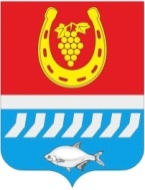 АДМИНИСТРАЦИЯ ЦИМЛЯНСКОГО РАЙОНАПОСТАНОВЛЕНИЕ__.04.2021                                               № ___                                     г. ЦимлянскОб утверждении плана мероприятий по противодействию коррупции вЦимлянском районе на 2021-2023 годыВ соответствии с Национальным планом противодействия коррупции на 2018-2020 гг., утвержденного Указом Президента Российской Федерации от 29 июня 2018 г. № 378, Федеральным законом от 25.12.2008 № 273-ФЗ «О противодействии коррупции», протоколом заседания комиссии по координации работы по противодействию коррупции в Ростовской области от 30.03.2021 №1 Администрация Цимлянского района,ПОСТАНОВЛЯЕТ:1. Утвердить план мероприятий по противодействию коррупции в Цимлянском районе на 2021-2023 годы, согласно приложению.2. Руководителям отраслевых (функциональных) органов и структурных подразделений Администрации Цимлянского района по направлениям деятельности обеспечить выполнение мероприятий плана по противодействию коррупции в Цимлянском районе на 2021-2023 годы. 3. Рекомендовать главам Администраций городского и сельских поселений Цимлянского района разработать планы мероприятий по противодействию коррупции на 2021-2023 годы в поселениях. 	2. Контроль за выполнением постановления возложить на управляющего делами Администрации Цимлянского района Кулика А.В.Глава АдминистрацииЦимлянского района                                                                      В.В. СветличныйПостановления вносит ведущий специалист попротиводействию коррупцииАдминистрации районаПриложениек постановлениюАдминистрации Цимлянского районаот __04.2021 № Планмероприятий по противодействию коррупции в Цимлянском районе на 2021-2023 годы                               Управляющий делами                                                                                         А.В. Кулик№п/пСодержание мероприятияСрокисполнениямероприятияИсполнитель мероприятияИсполнитель мероприятия123441. Организационное и правовое обеспечение реализации антикоррупционных мер в Цимлянском районе1. Организационное и правовое обеспечение реализации антикоррупционных мер в Цимлянском районе1. Организационное и правовое обеспечение реализации антикоррупционных мер в Цимлянском районе1. Организационное и правовое обеспечение реализации антикоррупционных мер в Цимлянском районе1. Организационное и правовое обеспечение реализации антикоррупционных мер в Цимлянском районе1.1.Организация проведения заседаний комиссии по координации работы по противодействию коррупции в Цимлянском районе и обеспечение контроля исполнения принятых решенийВ соответствии с планом работы комиссии по противодействию коррупции в Цимлянском районеВедущий специалист по противодействию коррупции, члены комиссииВедущий специалист по противодействию коррупции, члены комиссии1.2.Утверждение планов противодействия коррупции в органах местного самоуправления Цимлянского района на 2021-2022 годы, направленных на достижение конкретных результатов по минимизации коррупционных рисков, и обеспечение контроля их выполненияДо 28 -сентября – утверждение соответствующих планов, в течение 2021-2023 гг. – обеспечение контроля их выполненияСектор делопроизводства, кадровой и контрольной работы, ведущий специалист по противодействию коррупцииСектор делопроизводства, кадровой и контрольной работы, ведущий специалист по противодействию коррупции1.3.Рассмотрение на заседании комиссии по координации работы по противодействию коррупции в Цимлянском районе отчета о выполнении настоящего плана.Ежегодно
Сектор делопроизводства, кадровой и контрольной работы, ведущий специалист по противодействию коррупцииСектор делопроизводства, кадровой и контрольной работы, ведущий специалист по противодействию коррупции1.4.Размещение отчета о выполнении настоящего плана 
в информационно-телекоммуникационной сети «Интернет» на официальном сайте Администрации Цимлянского районаЕжегодно
Сектор делопроизводства, кадровой и контрольной работы, ведущий специалист по противодействию коррупцииСектор делопроизводства, кадровой и контрольной работы, ведущий специалист по противодействию коррупции1.5.Обеспечение действенного функционирования комиссий по соблюдению требований к служебному поведению муниципальных служащих, проходящих муниципальную службу в Администрации Цимлянского района, ее отраслевых (функциональных) органах, и урегулированию конфликта интересовВ течение2021-2023 гг.Сектор делопроизводства, кадровой и контрольной работы, ведущий специалист по противодействию коррупцииСектор делопроизводства, кадровой и контрольной работы, ведущий специалист по противодействию коррупции1.6.Контроль за соблюдением лицами, замещающими должности муниципальной службы, требований законодательства о противодействии коррупции, касающихся предотвращения и урегулирования конфликта интересов, в том числе за привлечением таких лиц к ответственности в случае их несоблюденияВ течение2021-2023 гг.Органы местного самоуправления Цимлянского района, функциональные (отраслевые) органыСектор делопроизводства, кадровой и контрольной работы, ведущий специалист по противодействию коррупцииОрганы местного самоуправления Цимлянского района, функциональные (отраслевые) органыСектор делопроизводства, кадровой и контрольной работы, ведущий специалист по противодействию коррупции1.7.Мониторинг антикоррупционного законодательства и приведение нормативных правовых актов Администрации Цимлянского района, регулирующих вопросы противодействия коррупции, в соответствие с действующим законодательством.В течение2021-2023 гг.Сектор юридической службы, ведущий специалист по противодействию коррупцииСектор юридической службы, ведущий специалист по противодействию коррупции1.8.Рассмотрение на совещаниях, проводимых в Администрации Цимлянского района, вопросов правоприменительной практики по результатам вступивших в законную силу решений судов, арбитражных судов о признании недействительными ненормативных правовых актов, незаконными решений и действий(бездействия) данных органов и их должностных лиц в целях выработки и принятия мер по предупреждению и устранению причин выявленных нарушенийЕжеквартально(при поступлении судебных решений)Органы местного самоуправления Цимлянского района, функциональные (отраслевые) органыСектор юридической службы, ведущий специалист по противодействию коррупцииОрганы местного самоуправления Цимлянского района, функциональные (отраслевые) органыСектор юридической службы, ведущий специалист по противодействию коррупции1.9Проведение инструктивно-методических семинаров с должностными лицами Администрации Цимлянского района, функциональных (отраслевых) органов Цимлянского района, Администраций городского и сельских поселений, ответственными за работу по профилактике коррупционных и иных правонарушенийПо мере необходимостиОрганы местного самоуправления Цимлянского района, функциональные (отраслевые) органыСектор делопроизводства, кадровой и контрольной работы, ведущий специалист по противодействию коррупцииОрганы местного самоуправления Цимлянского района, функциональные (отраслевые) органыСектор делопроизводства, кадровой и контрольной работы, ведущий специалист по противодействию коррупции1.10.Представление в управление по противодействию коррупции при Губернаторе Ростовской области отчетов о ходе реализации мер по противодействию коррупции в органах местного самоуправления Цимлянского района с использованием автоматизированной информационной системы «Единая система мониторинга антикоррупционной работы» - АИС «МониторингЕжегодно,за I квартал – 15 апреля;за II квартал – 15 июля;за III квартал – 15 октября;за IV квартал – до 15 января года, следующего за отчетнымОрганы местного самоуправления Цимлянского района, функциональные (отраслевые) органыСектор делопроизводства, кадровой и контрольной работы, ведущий специалист по противодействию коррупцииОрганы местного самоуправления Цимлянского района, функциональные (отраслевые) органыСектор делопроизводства, кадровой и контрольной работы, ведущий специалист по противодействию коррупции1.11.Представление в органы прокуратуры информации 
о выявленных фактах несоблюдения гражданами, замещавшими должности муниципальной службы в Администрации Цимлянского района, ограничений при заключении ими после увольнения с муниципальной службы трудового договора и (или) гражданско-правового договора в случаях, предусмотренных федеральными законами.В течение2021-2023 гг.Органы местного самоуправления Цимлянского района, функциональные (отраслевые) органыСектор делопроизводства, кадровой и контрольной работы, ведущий специалист по противодействию коррупцииОрганы местного самоуправления Цимлянского района, функциональные (отраслевые) органыСектор делопроизводства, кадровой и контрольной работы, ведущий специалист по противодействию коррупции2.	Профилактика коррупционных и иных правонарушений при прохождениимуниципальной службы в  Цимлянском районе2.	Профилактика коррупционных и иных правонарушений при прохождениимуниципальной службы в  Цимлянском районе2.	Профилактика коррупционных и иных правонарушений при прохождениимуниципальной службы в  Цимлянском районе2.	Профилактика коррупционных и иных правонарушений при прохождениимуниципальной службы в  Цимлянском районе2.	Профилактика коррупционных и иных правонарушений при прохождениимуниципальной службы в  Цимлянском районе2.1.Повышение эффективности кадровой работы в части, касающейся ведения личных дел лиц, замещающих муниципальные должности и должности муниципальной службы, в том числе контроля за актуализацией сведений, содержащихся в анкетах лиц, предоставляемых гражданами при назначении на указанные должности и поступлении на такую службу, об их родственниках и свойственниках в целях выявления возможного конфликта интересов.В течениеВ течение2021-2023 гг..Сектор делопроизводства, кадровой и контрольной работыСектор делопроизводства, кадровой и контрольной работы2.2.Обеспечение представления гражданами, претендующими на замещение муниципальных должностей Цимлянского района, должностей муниципальной службы Цимлянского района сведений о своих доходах, об имуществе и обязательствах имущественного характера, а также о доходах, об имуществе и обязательствах имущественного характера своих супруги (супруга) и несовершеннолетних детейВ порядке и сроки, установленные действующим законодательствомОрганы местного самоуправления Цимлянского района, функциональные (отраслевые) органыСектор делопроизводства, кадровой и контрольной работы, ведущий специалист по противодействию коррупцииОрганы местного самоуправления Цимлянского района, функциональные (отраслевые) органыСектор делопроизводства, кадровой и контрольной работы, ведущий специалист по противодействию коррупции2.3. Обеспечение представления лицами, замещающими муниципальные должности Цимлянского района, должности муниципальной службы Цимлянского района сведений о своих доходах, расходах, об имуществе и обязательствах имущественного характера, а также о доходах, расходах, об имуществе и обязательствах имущественного характера своих супруги (супруга) и несовершеннолетних детейВ порядке и сроки, установленные действующим законодательствомОрганы местного самоуправления Цимлянского района, функциональные (отраслевые) органыСектор делопроизводства, кадровой и контрольной работы, ведущий специалист по противодействию коррупцииОрганы местного самоуправления Цимлянского района, функциональные (отраслевые) органыСектор делопроизводства, кадровой и контрольной работы, ведущий специалист по противодействию коррупции2.4.Обеспечение использования при заполнении справок о доходах, расходах, имуществе и обязательствах имущественного характера лицами, указанными в пунктах 2.2 и 2.3 настоящего Плана, специального программного обеспечения «Справки БК» (в его актуальной версии), размещенного на официальном сайте государственной информационной системы в области государственной службы в информационно-телекоммуникационной сети «Интернет»ПостоянноПостоянноОрганы местного самоуправления Цимлянского района, функциональные (отраслевые) органыСектор делопроизводства, кадровой и контрольной работы, ведущий специалист по противодействию коррупцииОрганы местного самоуправления Цимлянского района, функциональные (отраслевые) органыСектор делопроизводства, кадровой и контрольной работы, ведущий специалист по противодействию коррупции2.5.Организация размещения представленных сведений о доходах, расходах, об имуществе и обязательствах имущественного характера на официальных сайтах в информационно-телекоммуникационной сети «Интернет»В порядке и сроки, установленные действующим законодательствомВ порядке и сроки, установленные действующим законодательствомОрганы местного самоуправления Цимлянского района, функциональные (отраслевые) органыСектор делопроизводства, кадровой и контрольной работы, ведущий специалист по противодействию коррупцииОрганы местного самоуправления Цимлянского района, функциональные (отраслевые) органыСектор делопроизводства, кадровой и контрольной работы, ведущий специалист по противодействию коррупции2.6.Проведение анализа сведений о доходах расходах, об имуществе и обязательствах имущественного характера, представленных лицами, указанными в пунктах 2.2 и 2.3 настоящего Плана в соответствии с методическими рекомендациями Министерства труда и социальной защиты Российской ФедерацииВ течение2021-2023 гг.В течение2021-2023 гг.Органы местного самоуправления Цимлянского района, функциональные (отраслевые) органыСектор делопроизводства, кадровой и контрольной работы, ведущий специалист по противодействию коррупцииОрганы местного самоуправления Цимлянского района, функциональные (отраслевые) органыСектор делопроизводства, кадровой и контрольной работы, ведущий специалист по противодействию коррупции2.7.Организация проверки достоверности и полноты сведений о доходах, об имуществе и обязательствах имущественного характера, представляемых лицами, замещающими муниципальные должности Цимлянского района, должности муниципальной службы Цимлянского района; соблюдения ими запретов, ограничений и требований, установленных в целях противодействия коррупцииВ течение2021-2023 гг.В течение2021-2023 гг.Органы местного самоуправления Цимлянского района, функциональные (отраслевые) органыСектор делопроизводства, кадровой и контрольной работы, ведущий специалист по противодействию коррупцииОрганы местного самоуправления Цимлянского района, функциональные (отраслевые) органыСектор делопроизводства, кадровой и контрольной работы, ведущий специалист по противодействию коррупции2.8.Проведение оценок коррупционных рисков, возникающих при реализации органами местного самоуправления Цимлянского района своих функций и полномочий.ЕжегодноЕжегодноОрганы местного самоуправления Цимлянского района, функциональные (отраслевые) органыСектор юридической службы Администрации Цимлянского района, ведущий специалист по противодействию коррупцииОрганы местного самоуправления Цимлянского района, функциональные (отраслевые) органыСектор юридической службы Администрации Цимлянского района, ведущий специалист по противодействию коррупции2.9.Организация работы по выявлению случаев возникновения конфликта интересов, одной из сторон которого являются лица, замещающие муниципальные должности Цимлянского района, должности муниципальной службы Цимлянского района, а также применение мер юридической ответственностиВ течение2021-2023 гг.В течение2021-2023 гг.Органы местного самоуправления Цимлянского района, функциональные (отраслевые) органыСектор делопроизводства, кадровой и контрольной работы, ведущий специалист по противодействию коррупцииОрганы местного самоуправления Цимлянского района, функциональные (отраслевые) органыСектор делопроизводства, кадровой и контрольной работы, ведущий специалист по противодействию коррупции2.10.Осуществление комплекса организационных, разъяснительных и иных мер по соблюдению лицами, замещающими должности муниципальной службы Цимлянского района запретов, ограничений и требований в целях противодействии коррупцииВ течение2021-2023 гг.Органы местного самоуправления Цимлянского района, функциональные (отраслевые) органыСектор делопроизводства, кадровой и контрольной работы, ведущий специалист по противодействию коррупцииОрганы местного самоуправления Цимлянского района, функциональные (отраслевые) органыСектор делопроизводства, кадровой и контрольной работы, ведущий специалист по противодействию коррупции2.11.Организация работы по рассмотрению уведомлений лиц, замещающих муниципальные должности, должности муниципальной службы Цимлянского района, о возникновении личной заинтересованности при исполнении должностных обязанностей, которая приводит или может привести к конфликту интересовВ течение2021-2023 гг.Органы местного самоуправления Цимлянского района, функциональные (отраслевые) органыСектор делопроизводства, кадровой и контрольной работы, ведущий специалист по противодействию коррупцииОрганы местного самоуправления Цимлянского района, функциональные (отраслевые) органыСектор делопроизводства, кадровой и контрольной работы, ведущий специалист по противодействию коррупции2.12.Организация работы по обеспечению сообщения лицами, замещающими муниципальные должности Цимлянского района, должности муниципальной службы Цимлянского района о получении подарка в связи с протокольными мероприятиями, служебными командировками и иными официальными мероприятиями, участие в которых связано с их должностным положением или исполнением служебных (должностных) обязанностейВ течение2021-2023 гг.Органы местного самоуправления Цимлянского района, функциональные (отраслевые) органыСектор делопроизводства, кадровой и контрольной работы, ведущий специалист по противодействию коррупцииОрганы местного самоуправления Цимлянского района, функциональные (отраслевые) органыСектор делопроизводства, кадровой и контрольной работы, ведущий специалист по противодействию коррупции2.13.Осуществление анализа соблюдения гражданами, замещавшими должности муниципальной службы Цимлянского района, ограничений при заключении ими после увольнения с муниципальной службы Цимлянского района трудового договора и (или) гражданско-правового договора в случаях, предусмотренных федеральными законамиВ течение2021-2023 гг.Органы местного самоуправления Цимлянского района, функциональные (отраслевые) органыСектор делопроизводства, кадровой и контрольной работы, ведущий специалист по противодействию коррупцииОрганы местного самоуправления Цимлянского района, функциональные (отраслевые) органыСектор делопроизводства, кадровой и контрольной работы, ведущий специалист по противодействию коррупции2.14.Осуществление контроля исполнения гражданами, замещающими должности муниципальной службы Цимлянского района, обязанности по уведомлению представителя нанимателя о намерении выполнять иную оплачиваемую работуВ течение2021-2023 гг.Органы местного самоуправления Цимлянского района, функциональные (отраслевые) органыСектор делопроизводства, кадровой и контрольной работы, ведущий специалист по противодействию коррупцииОрганы местного самоуправления Цимлянского района, функциональные (отраслевые) органыСектор делопроизводства, кадровой и контрольной работы, ведущий специалист по противодействию коррупции2.15.Организация работы по рассмотрению уведомлений граждан, замещающих должности муниципальной службы Цимлянского района, о фактах обращения в целях склонения к совершению коррупционных правонарушенийВ течение2021-2023 гг.Органы местного самоуправления Цимлянского района, функциональные (отраслевые) органыСектор делопроизводства, кадровой и контрольной работы, ведущий специалист по противодействию коррупцииОрганы местного самоуправления Цимлянского района, функциональные (отраслевые) органыСектор делопроизводства, кадровой и контрольной работы, ведущий специалист по противодействию коррупции2.16.Организация работы по рассмотрению заявлений лиц, замещающих муниципальные должности Цимлянского района, должности муниципальной службы Цимлянского района о невозможности по объективным причинам представить сведения о доходах, расходах, об имуществе и обязательствах имущественного характера своих супруги (супруга) и несовершеннолетних детейВ течение2021-2023 гг.Органы местного самоуправления Цимлянского района, функциональные (отраслевые) органыСектор делопроизводства, кадровой и контрольной работы, ведущий специалист по противодействию коррупцииОрганы местного самоуправления Цимлянского района, функциональные (отраслевые) органыСектор делопроизводства, кадровой и контрольной работы, ведущий специалист по противодействию коррупции2.17.Организация работы по доведению граждан, поступающих на муниципальную службу Цимлянского района, положений действующего законодательства Российской Федерации и Ростовской области о противодействии коррупцииВ течение2021-2023 гг.Органы местного самоуправления Цимлянского района, функциональные (отраслевые) органыСектор делопроизводства, кадровой и контрольной работы, ведущий специалист по противодействию коррупцииОрганы местного самоуправления Цимлянского района, функциональные (отраслевые) органыСектор делопроизводства, кадровой и контрольной работы, ведущий специалист по противодействию коррупции2.18.Проведение мероприятий по формированию у муниципальных служащих Цимлянского района негативного отношения к коррупцииЕжегодно,в IV кварталеОрганы местного самоуправления Цимлянского района, функциональные (отраслевые) органыСектор делопроизводства, кадровой и контрольной работы, ведущий специалист по противодействию коррупцииОрганы местного самоуправления Цимлянского района, функциональные (отраслевые) органыСектор делопроизводства, кадровой и контрольной работы, ведущий специалист по противодействию коррупции2.19.Организация учета обращений граждан и юридических лиц о фактах коррупции и иных неправомерных действиях муниципальных служащих Администрации Цимлянского района, поступающих посредством:- личного приёма главой Администрации Цимлянского района, заместителями главы Администрации Цимлянского района;- «Горячей телефонной линии» Администрации Цимлянского района;- письменных обращений;- «Интернет-приёмной» на официальном сайте Администрации Цимлянского районаВ течение2021-2023 гг.Органы местного самоуправления Цимлянского района, функциональные (отраслевые) органыСектор делопроизводства, кадровой и контрольной работы, ведущий специалист по противодействию коррупцииОрганы местного самоуправления Цимлянского района, функциональные (отраслевые) органыСектор делопроизводства, кадровой и контрольной работы, ведущий специалист по противодействию коррупции3.	Антикоррупционная экспертиза нормативных правовых актов и их проектов3.	Антикоррупционная экспертиза нормативных правовых актов и их проектов3.	Антикоррупционная экспертиза нормативных правовых актов и их проектов3.	Антикоррупционная экспертиза нормативных правовых актов и их проектов3.	Антикоррупционная экспертиза нормативных правовых актов и их проектов3.1Проведение в установленном порядке антикоррупционной экспертизы нормативных правовых актов Цимлянского района и их проектов с учетом мониторинга соответствующей правоприменительной практикиВ течение2021-2023 гг.Органы местного самоуправления Цимлянского района, функциональные (отраслевые) органыСектор делопроизводства, кадровой и контрольной работы, ведущий специалист по противодействию коррупцииОрганы местного самоуправления Цимлянского района, функциональные (отраслевые) органыСектор делопроизводства, кадровой и контрольной работы, ведущий специалист по противодействию коррупции3.2Обеспечение проведения независимой антикоррупционной экспертизы нормативных правовых актов и их проектов с учетом гарантий, предусмотренных законодательством Российской Федерации и Ростовской областиПостоянноОрганы местного самоуправления Цимлянского района, функциональные (отраслевые) органыСектор делопроизводства, кадровой и контрольной работы, ведущий специалист по противодействию коррупцииОрганы местного самоуправления Цимлянского района, функциональные (отраслевые) органыСектор делопроизводства, кадровой и контрольной работы, ведущий специалист по противодействию коррупции4. Антикоррупционная работа в сфере закупок товаров, работ,услуг для обеспечения муниципальных нужд4. Антикоррупционная работа в сфере закупок товаров, работ,услуг для обеспечения муниципальных нужд4. Антикоррупционная работа в сфере закупок товаров, работ,услуг для обеспечения муниципальных нужд4. Антикоррупционная работа в сфере закупок товаров, работ,услуг для обеспечения муниципальных нужд4. Антикоррупционная работа в сфере закупок товаров, работ,услуг для обеспечения муниципальных нужд4.1Проведение работы по выявлению личной заинтересованности муниципальных служащих при осуществлении закупок товаров, работ, услуг для обеспечения муниципальных нужд.ПостоянноОрганы местного самоуправления Цимлянского района, функциональные (отраслевые) органы Администрации Цимлянского районаСектор делопроизводства, кадровой и контрольной работы, ведущий специалист по противодействию коррупцииОтдел экономического прогнозирования и закупок Администрации Цимлянского районаОрганы местного самоуправления Цимлянского района, функциональные (отраслевые) органы Администрации Цимлянского районаСектор делопроизводства, кадровой и контрольной работы, ведущий специалист по противодействию коррупцииОтдел экономического прогнозирования и закупок Администрации Цимлянского района4.2.Проведение работы по выявлению и минимизации коррупционных рисков при осуществлении закупок товаров, работ, услуг для обеспечения государственных или муниципальных нужд в соответствии с Методическими рекомендациями, разработанными Министерством труда и социальной защиты Российской Федерации во исполнение подпункта «б» пункта 16 Национального плана противодействия коррупции на 2018-2020 годы, утвержденного Указом Президента Российской Федерации от 29.06.2018 №378 «О Национальном плане противодействия коррупции на 2018-2020 годыПостоянноОрганы местного самоуправления Цимлянского района, функциональные (отраслевые) органы Администрации Цимлянского районаОтдел экономического прогнозирования и закупок Администрации Цимлянского района, ведущий специалист по противодействию коррупцииОрганы местного самоуправления Цимлянского района, функциональные (отраслевые) органы Администрации Цимлянского районаОтдел экономического прогнозирования и закупок Администрации Цимлянского района, ведущий специалист по противодействию коррупции4.3.Проведение специальных учебных мероприятий, посвященных разъяснению составов преступлений и правонарушений в сфере закупок, а так же ответственности за их совершение при участии работников органов прокуратуры и правоохранительных органовВ течение2021-2023 гг. I,II кварталы Прокуратура Цимлянского района Ростовской областиМежмуниципальное управление МВД России «Волгодонское» ОП №5Отдел экономического прогнозирования и закупок Администрации ЦимлянскогоПрокуратура Цимлянского района Ростовской областиМежмуниципальное управление МВД России «Волгодонское» ОП №5Отдел экономического прогнозирования и закупок Администрации Цимлянского4.4.Ознакомление лиц назначаемых на муниципальные должности и поступающих на муниципальную службу, в должностные обязанности которых входит участие в осуществлении закупок, с положениями действующего административного и уголовного законодательства, предусматривающими ответственность за совершение правонарушений и преступлений в сфере закупокПостоянноСектор делопроизводства, кадровой и контрольной работы Администрации Цимлянского районаСектор делопроизводства, кадровой и контрольной работы Администрации Цимлянского района4.5.Регулярное профессиональное развитие лиц, участвующих в осуществлении закупок, по образовательным программам в области противодействия коррупцииВ течение2021-2023 гг.Сектор делопроизводства, кадровой и контрольной работы Администрации Цимлянского районаОтдел экономического прогнозирования и закупок Администрации ЦимлянскогоСектор делопроизводства, кадровой и контрольной работы Администрации Цимлянского районаОтдел экономического прогнозирования и закупок Администрации Цимлянского4.6.Разработка и принятие мер по совершенствованию условий, процедур и механизмов закупок товаров, работ, услуг для муниципальных нуждВ течение2021-2023 гг.Отдел экономического прогнозирования и закупок Администрации Цимлянского районаОтдел экономического прогнозирования и закупок Администрации Цимлянского района4.7.Проведение мониторинга выявленных в органах местного самоуправления Цимлянского района случаев несоблюдения требований об отсутствии конфликта интересов между участником закупки и заказчиком, установленных Федеральным законом от 05.04.2013 № 44-ФЗВ течение2021-2023 гг.Отдел экономического прогнозирования и закупок Администрации Цимлянского районаОтдел экономического прогнозирования и закупок Администрации Цимлянского района4.8.Мониторинг и выявление коррупционных рисков, в том числе причин и условий коррупции в деятельности органов местного самоуправления по осуществлению закупок для муниципальных нужд, и устранение выявленных коррупционных рисков.В течение2021-2023 гг.Отдел экономического прогнозирования и закупок Администрации Цимлянского районаОтдел экономического прогнозирования и закупок Администрации Цимлянского района5.	Антикоррупционный мониторинг в Цимлянском районе5.	Антикоррупционный мониторинг в Цимлянском районе5.	Антикоррупционный мониторинг в Цимлянском районе5.	Антикоррупционный мониторинг в Цимлянском районе5.	Антикоррупционный мониторинг в Цимлянском районе5.1.Предоставление органами местного самоуправления Цимлянского района в сектор делопроизводства, кадровой и контрольной работы Администрации Цимлянского района информации, необходимой для осуществления антикоррупционного мониторингаЕжегодноОрганы местного самоуправления Цимлянского района, функциональные (отраслевые) органы Администрации Цимлянского районаСектор делопроизводства, кадровой и контрольной работы, ведущий специалист по противодействию коррупцииОрганы местного самоуправления Цимлянского района, функциональные (отраслевые) органы Администрации Цимлянского районаСектор делопроизводства, кадровой и контрольной работы, ведущий специалист по противодействию коррупции5.2.Анализ и обобщение информации о фактах коррупциив органах местного самоуправления Цимлянского района; принятие мер по выявлению причин и условий, способствующих коррупционным проявлениям.В течение2021-2023 гг.В течение2021-2023 гг.Органы местного самоуправления Цимлянского района, функциональные (отраслевые) органы Администрации Цимлянского районаСектор делопроизводства, кадровой и контрольной работы, ведущий специалист по противодействию коррупцииОрганы местного самоуправления Цимлянского района, функциональные (отраслевые) органы Администрации Цимлянского районаСектор делопроизводства, кадровой и контрольной работы, ведущий специалист по противодействию коррупции5.3Анализ исполнения лицами, замещающими муниципальные должности Цимлянского района, должности муниципальной службы Цимлянского района запретов, ограничений и требований, установленных в целях противодействия коррупцииВ течение2021-2023 гг.В течение2021-2023 гг.Органы местного самоуправления Цимлянского района, функциональные (отраслевые) органыСектор делопроизводства, кадровой и контрольной работы, ведущий специалист по противодействию коррупцииОрганы местного самоуправления Цимлянского района, функциональные (отраслевые) органыСектор делопроизводства, кадровой и контрольной работы, ведущий специалист по противодействию коррупции5.4.Анализ публикаций в средствах массовой информации о фактах проявления коррупции в органах местного самоуправления Цимлянского района.В течение2021-2023 гг.В течение2021-2023 гг.Органы местного самоуправления Цимлянского района, функциональные (отраслевые) органы Администрации Цимлянского районаСектор делопроизводства, кадровой и контрольной работы, ведущий специалист по противодействию коррупцииОрганы местного самоуправления Цимлянского района, функциональные (отраслевые) органы Администрации Цимлянского районаСектор делопроизводства, кадровой и контрольной работы, ведущий специалист по противодействию коррупции5.5.Проведение среди всех социальных слоев населения социологических исследований, позволяющих оценить существующий уровень коррупции Цимлянского района, эффективность принимаемых мер по противодействию коррупции, обеспечить корректировку проводимой на муниципальном уровне антикоррупционной политикиЕжегодноЕжегодноОрганы местного самоуправления Цимлянского районаСектор делопроизводства, кадровой и контрольной работы, ведущий специалист по противодействию коррупцииОрганы местного самоуправления Цимлянского районаСектор делопроизводства, кадровой и контрольной работы, ведущий специалист по противодействию коррупции6.	Информационное обеспечение антикоррупционной работы6.	Информационное обеспечение антикоррупционной работы6.	Информационное обеспечение антикоррупционной работы6.	Информационное обеспечение антикоррупционной работы6.	Информационное обеспечение антикоррупционной работы6.	Информационное обеспечение антикоррупционной работы6.1.Обеспечение размещения на официальных сайтах органов местного самоуправления Цимлянского района актуальной информации об антикоррупционной деятельности (с учетом рекомендаций Министерства труда и социальной защиты Российской Федерации, установленных приказом от 07.10.2013 № 530н)В течение2021-2023 гг.В течение2021-2023 гг.Органы местного самоуправления Цимлянского районаСектор делопроизводства, кадровой и контрольной работы, ведущий специалист по противодействию коррупцииОрганы местного самоуправления Цимлянского районаСектор делопроизводства, кадровой и контрольной работы, ведущий специалист по противодействию коррупции6.2.Совершенствование взаимодействия с институтами гражданского общества по вопросам противодействия коррупции.В течение2021-2023 гг.В течение2021-2023 гг.Органы местного самоуправления Цимлянского районаСектор делопроизводства, кадровой и контрольной работы, ведущий специалист по противодействию коррупцииОрганы местного самоуправления Цимлянского районаСектор делопроизводства, кадровой и контрольной работы, ведущий специалист по противодействию коррупции6.3.Обеспечение возможности оперативного представления гражданами и организациями информации о фактах коррупции в органах местного самоуправления Цимлянского района посредством функционирования «горячей телефонной линии», а также приема письменных сообщений по вопросам противодействия коррупции, поступающих в органы местного самоуправления Цимлянского районаВ течение2021-2023 гг.В течение2021-2023 гг.Органы местного самоуправления Цимлянского районаСектор делопроизводства, кадровой и контрольной работы, ведущий специалист по противодействию коррупцииОрганы местного самоуправления Цимлянского районаСектор делопроизводства, кадровой и контрольной работы, ведущий специалист по противодействию коррупции6.4.Взаимодействие со средствами массовой информации в области противодействия коррупции, в том числе оказание им содействия в освещении принимаемых антикоррупционных мерВ течение2021-2023 гг.Органы местного самоуправления Цимлянского районаСектор делопроизводства, кадровой и контрольной работы, ведущий специалист по противодействию коррупцииОрганы местного самоуправления Цимлянского районаСектор делопроизводства, кадровой и контрольной работы, ведущий специалист по противодействию коррупции6.5.Участие представителей Администрации Цимлянского района, структурных и функциональных (отраслевых) подразделений Администрации Цимлянского района, муниципальных образований Цимлянского района в научно-практических мероприятиях по вопросам противодействия коррупцииПо приглашению организаторов соответствующих мероприятийОрганы местного самоуправления Цимлянского района, функциональные (отраслевые) органы Администрации Цимлянского районаСектор делопроизводства, кадровой и контрольной работы, ведущий специалист по противодействию коррупцииОрганы местного самоуправления Цимлянского района, функциональные (отраслевые) органы Администрации Цимлянского районаСектор делопроизводства, кадровой и контрольной работы, ведущий специалист по противодействию коррупции7.	Антикоррупционное образование, просвещение и пропаганда7.	Антикоррупционное образование, просвещение и пропаганда7.	Антикоррупционное образование, просвещение и пропаганда7.	Антикоррупционное образование, просвещение и пропаганда7.	Антикоррупционное образование, просвещение и пропаганда7.1.Организация проведения мероприятий в подведомственных образовательных организациях, направленных на решение задач формирования антикоррупционного мировоззрения, повышения уровня правосознания и правовой культуры обучающихсяВ течение2021-2023 гг.«Отдел образования Администрации Цимлянского района» и подведомственные ему образовательные организации Цимлянского района«Отдел образования Администрации Цимлянского района» и подведомственные ему образовательные организации Цимлянского района7.2.Организация повышения квалификации муниципальных служащих по программам противодействия коррупцииВ течение2021-2023 гг.Органы местного самоуправления Цимлянского районаСектор делопроизводства, кадровой и контрольной работыОрганы местного самоуправления Цимлянского районаСектор делопроизводства, кадровой и контрольной работы7.3.Ежегодное повышение квалификации муниципальных служащих, в должностные обязанности которых входит участие в противодействии коррупцииВ течение2021-2023 гг.Органы местного самоуправления Цимлянского районаСектор делопроизводства, кадровой и контрольной работы Администрации Цимлянского районаОрганы местного самоуправления Цимлянского районаСектор делопроизводства, кадровой и контрольной работы Администрации Цимлянского района7.4.Обучение муниципальных служащих, впервые поступивших на муниципальную службу для замещения должностей, включенных в перечни, установленные нормативными правовыми актами, по образовательным программам в области противодействия коррупции.В течение2021-2023 гг.Органы местного самоуправления Цимлянского районаСектор делопроизводства, кадровой и контрольной работы Администрации Цимлянского районаОрганы местного самоуправления Цимлянского районаСектор делопроизводства, кадровой и контрольной работы Администрации Цимлянского района7.5.Проведение обучающих семинаров с муниципальными служащими Цимлянского района в целях антикоррупционного просвещения, правового воспитания и популяризации этических стандартов поведенияВ течение2021-2023 гг.Органы местного самоуправления Цимлянского районаСектор делопроизводства, кадровой и контрольной работы, ведущий специалист по противодействию коррупцииОрганы местного самоуправления Цимлянского районаСектор делопроизводства, кадровой и контрольной работы, ведущий специалист по противодействию коррупции7.6.Проведение районного конкурса социальной рекламы «Чистые руки»ЕжегодноВедущий специалист по молодежной политике Администрации Цимлянского районаВедущий специалист по молодежной политике Администрации Цимлянского района7.7.Проведение мероприятий, посвященных Международному дню борьбы с коррупцией.Ежегодно,до 9 декабряОрганы местного самоуправления Цимлянского районаСектор делопроизводства, кадровой и контрольной работы, ведущий специалист по противодействию коррупцииОрганы местного самоуправления Цимлянского районаСектор делопроизводства, кадровой и контрольной работы, ведущий специалист по противодействию коррупции8. Обеспечение мер по предупреждению коррупции в муниципальных учреждениях,учредителем которых является Администрация Цимлянского района8. Обеспечение мер по предупреждению коррупции в муниципальных учреждениях,учредителем которых является Администрация Цимлянского района8. Обеспечение мер по предупреждению коррупции в муниципальных учреждениях,учредителем которых является Администрация Цимлянского района8. Обеспечение мер по предупреждению коррупции в муниципальных учреждениях,учредителем которых является Администрация Цимлянского района8. Обеспечение мер по предупреждению коррупции в муниципальных учреждениях,учредителем которых является Администрация Цимлянского района8.1.Активизация работы по профилактике коррупционных правонарушений в подведомственных функциональных (отраслевых) органах Администрации Цимлянского района, в том числе по выявлению личной заинтересованности работников указанных учреждений, которая приводит или может привести к конфликту интересов при осуществлении закупок товаров, работ услуг для обеспечения муниципальных нужд Ежегодно до 27 октября В течение2021-2023 гг.Отдел экономического прогнозирования и закупок Администрации Цимлянского района Сектор делопроизводства, кадровой и контрольной работы, ведущий специалист по противодействию коррупцииОтдел экономического прогнозирования и закупок Администрации Цимлянского района Сектор делопроизводства, кадровой и контрольной работы, ведущий специалист по противодействию коррупции8.2.Обеспечение представления гражданами, претендующими на замещение должностей руководителей учреждений, сведений о доходах, об имуществе и обязательствах имущественного характера, а также о доходах, об имуществе и обязательствах имущественного характера своих супруги (супруга) и несовершеннолетних детейВ порядке и сроки, установленные законодательствомОрганы местного самоуправления Цимлянского районаСектор делопроизводства, кадровой и контрольной работы, ведущий специалист по противодействию коррупцииОрганы местного самоуправления Цимлянского районаСектор делопроизводства, кадровой и контрольной работы, ведущий специалист по противодействию коррупции8.3.Обеспечение представления руководителями учреждений сведений о своих доходах, об имуществе и обязательствах имущественного характера, а также о доходах, об имуществе и обязательствах имущественного характера своих супруги (супруга) и несовершеннолетних детейВ порядке и сроки, установленные законодательствомОрганы местного самоуправления Цимлянского районаСектор делопроизводства, кадровой и контрольной работы, ведущий специалист по противодействию коррупцииОрганы местного самоуправления Цимлянского районаСектор делопроизводства, кадровой и контрольной работы, ведущий специалист по противодействию коррупции8.4.Организация размещения сведений о доходах, расходах, об имуществе и обязательствах имущественного характера, представленных лицами, замещающими должности руководителей учреждений на официальном сайте Администрации Цимлянского районаВ порядке и сроки, установленные законодательствомОрганы местного самоуправления Цимлянского районаСектор делопроизводства, кадровой и контрольной работы, ведущий специалист по противодействию коррупцииОрганы местного самоуправления Цимлянского районаСектор делопроизводства, кадровой и контрольной работы, ведущий специалист по противодействию коррупции8.5.Проведение анализа сведений о доходах, расходах, об имуществе и обязательствах имущественного характера, представленных лицами, указанными в пунктах 8.1 и 8.2 настоящего Плана в соответствии с методическими рекомендациями Министерства труда и социальной защиты Российской ФедерацииВ течение2021-2023 гг.Органы местного самоуправления Цимлянского районаСектор делопроизводства, кадровой и контрольной работы, ведущий специалист по противодействию коррупцииОрганы местного самоуправления Цимлянского районаСектор делопроизводства, кадровой и контрольной работы, ведущий специалист по противодействию коррупции8.6.Размещение в зданиях и помещениях, занимаемых муниципальными учреждениями, информационных стендов, направленных на профилактику коррупционных и иных правонарушений со стороны граждан и работников учреждений, а также информации об адресах и телефонах, по которым можно сообщить о фактах коррупцииВ течение2021-2023 гг.Муниципальные учреждения, учредителем которых является Администрация Цимлянского районаМуниципальные учреждения, учредителем которых является Администрация Цимлянского района